9/19/12Instructions to Access 504 Information and Documentationin Infinite CampusTo Access 504 Section Log into Infinite CampusClick on Search Tab – Search for Student by name and/orClick on Search Tab – Click on Advanced SearchClick on Student’s NameClick on Index TabClick on PLP FolderThe Following Tabs Will Open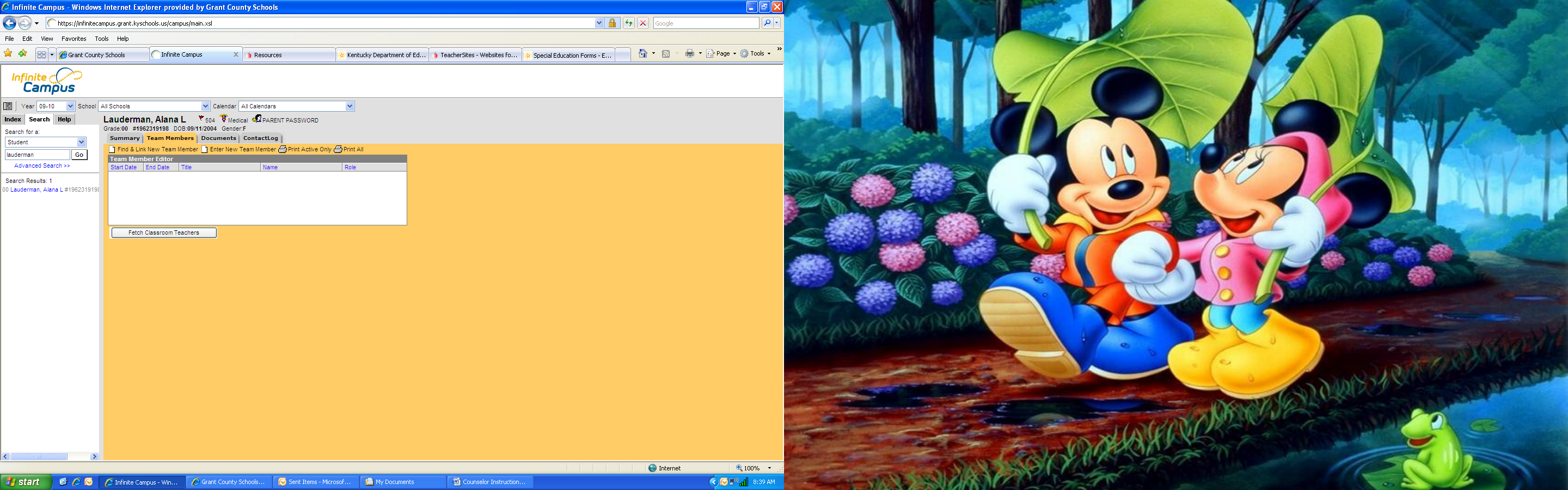 Page 1 of 6To Access 504 Documentation that was Created in ICClick on Documents TabClick on + Beside the Folder with the Correct Year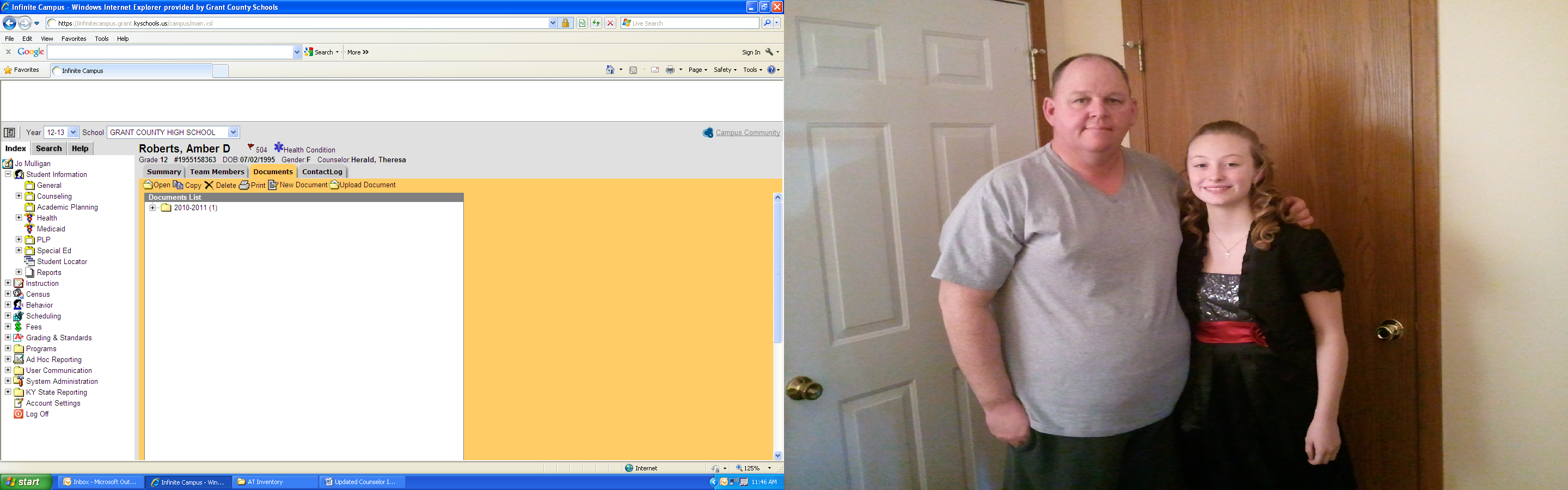 Click on the +Beside the Folder Forms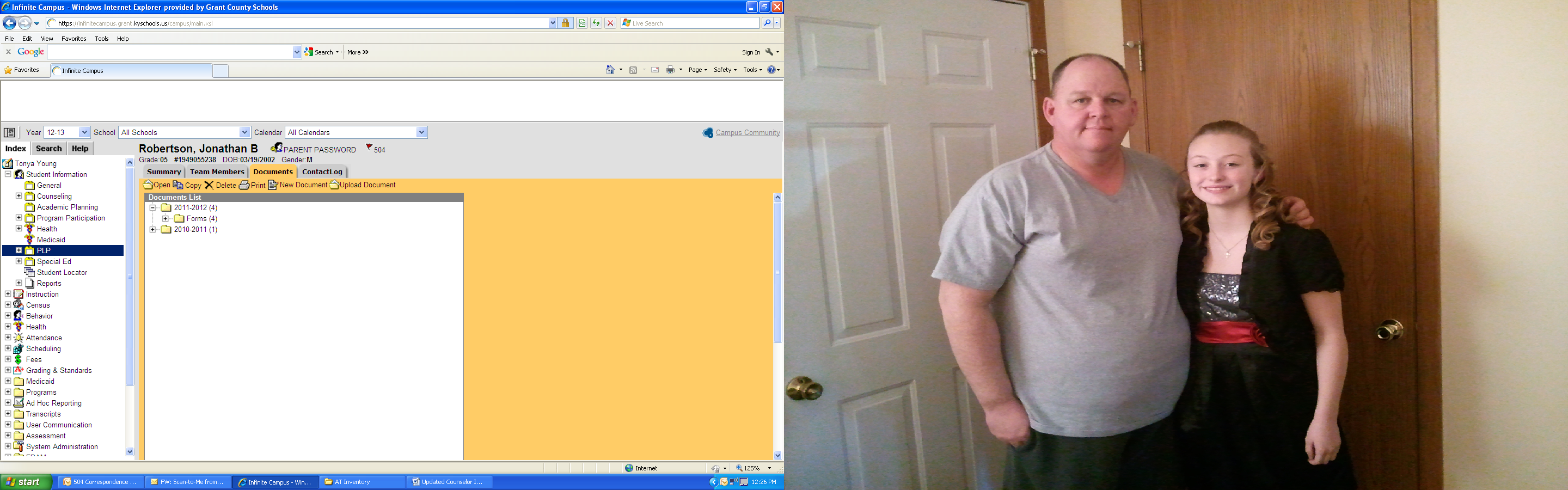 Page 2 of 6Select the Document You Want to ViewClick the Open Icon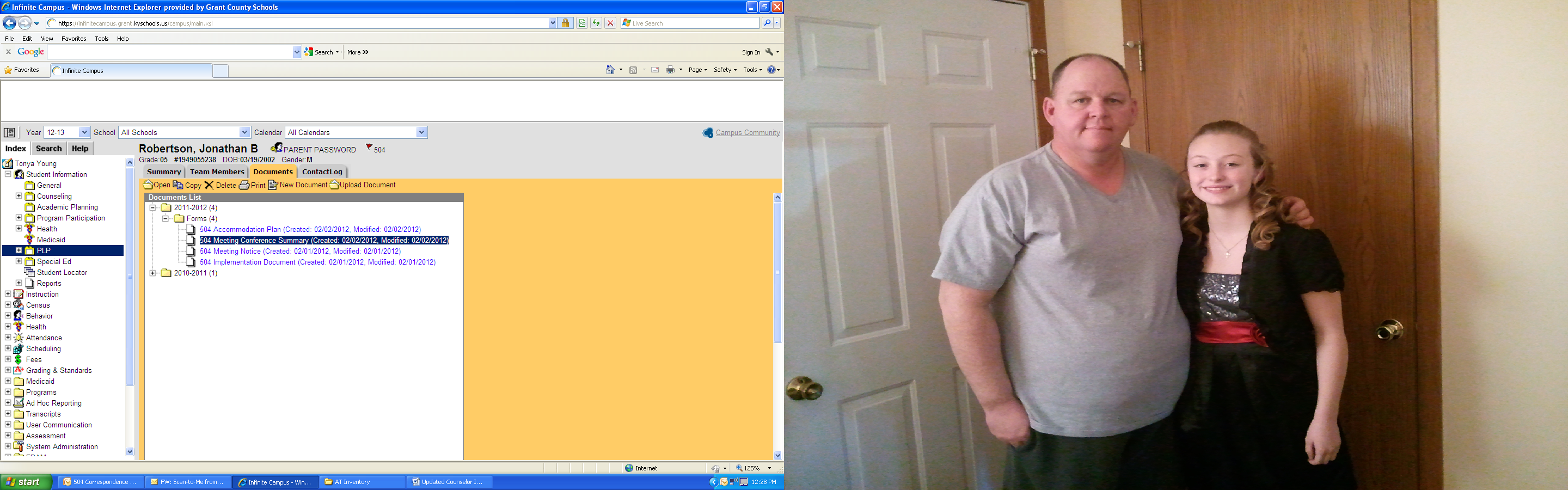 Click OK and the Document will Open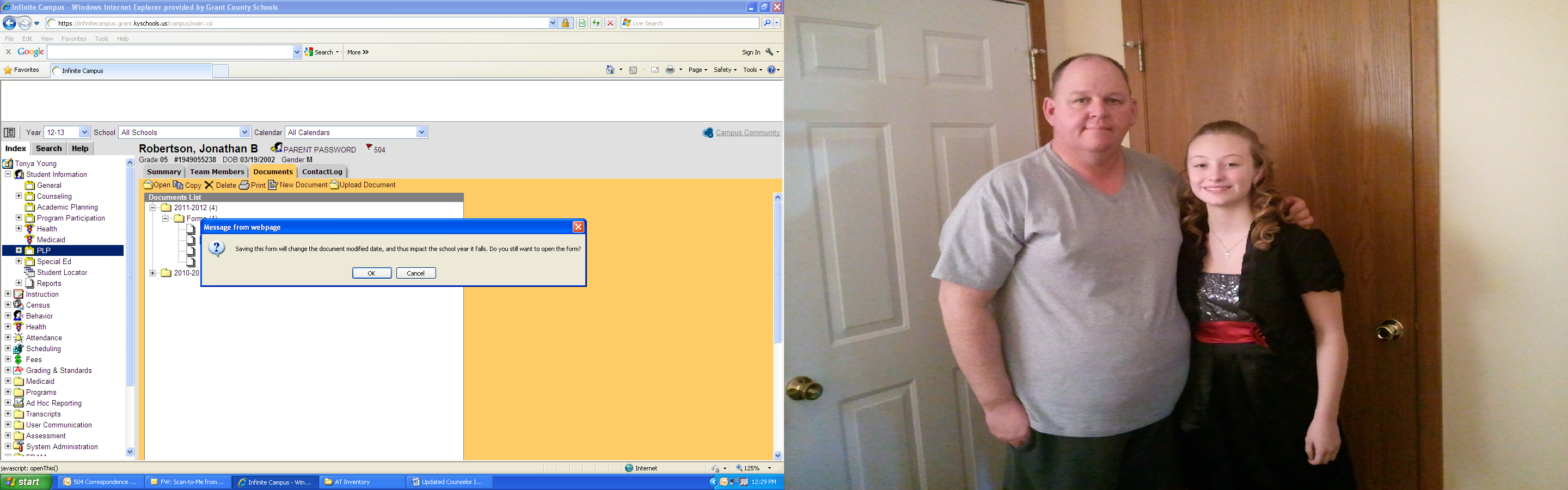 3 of 6To Access Documentation that was Uploaded to ICClick on Documents TabClick on + Beside the Folder with the Correct YearClick on + Beside the Folder Uploaded Forms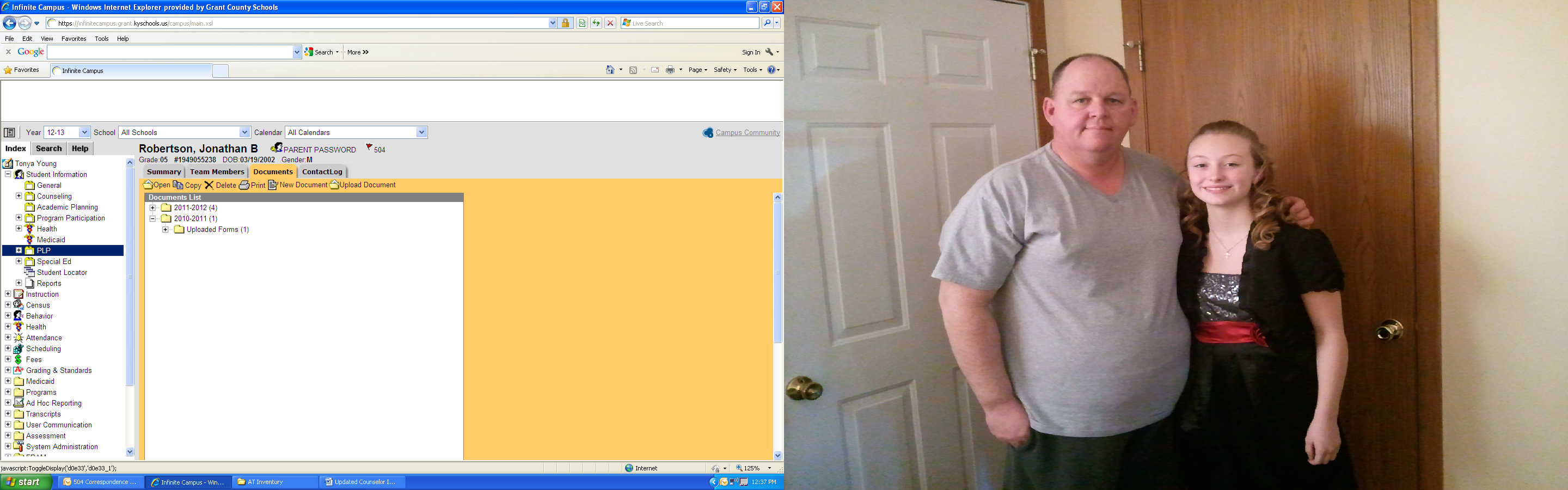 4 of  6Choose the Document Click Open Icon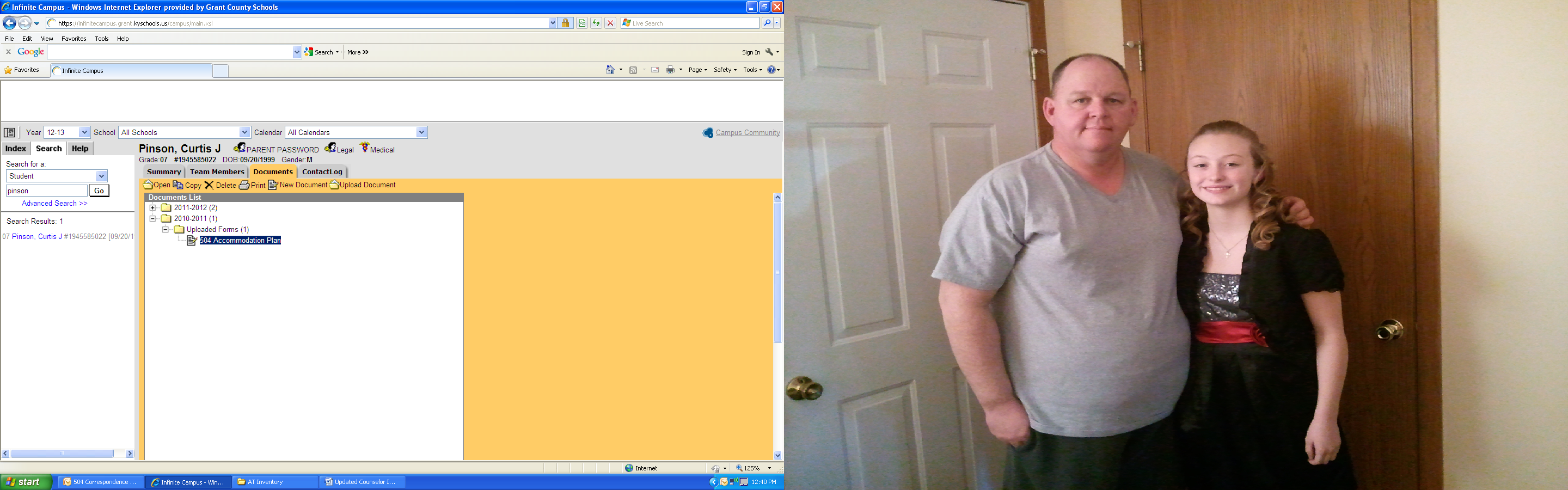 Click On Document Under Document Name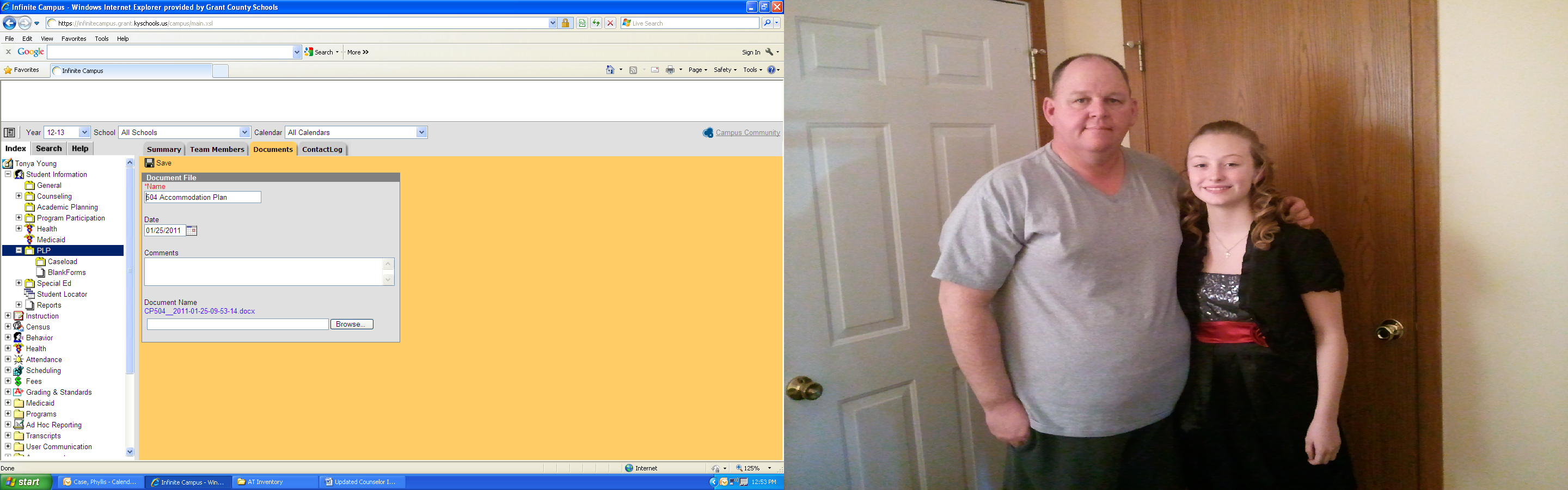 5 of 6Click Open and the Document/Form will Open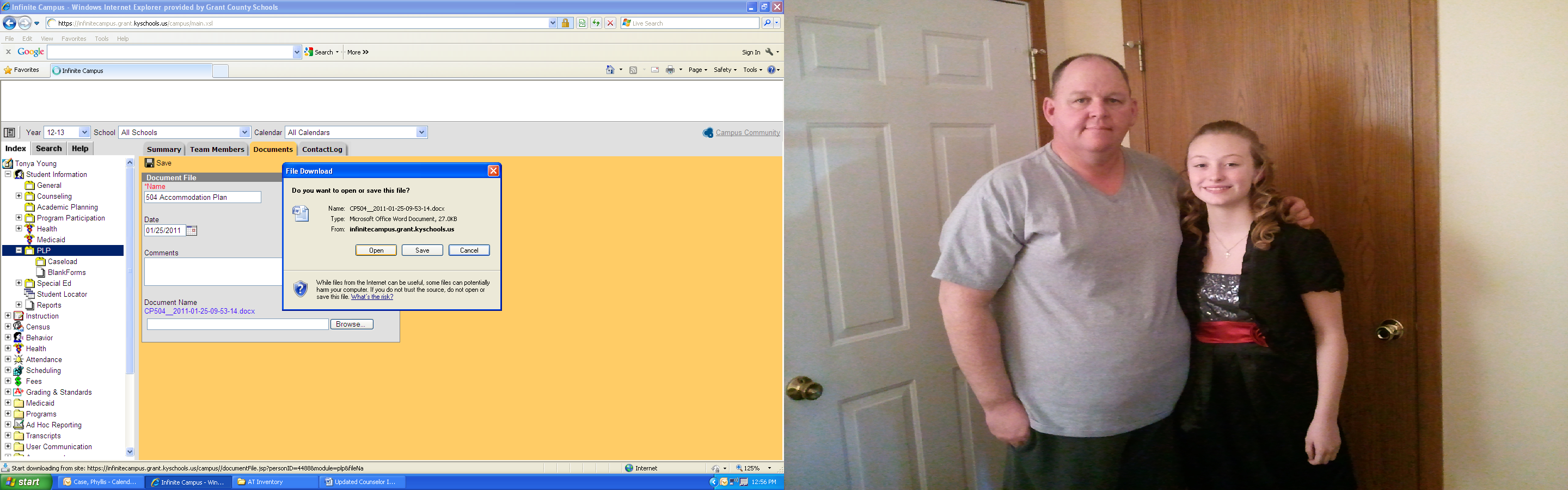 6 of 6